PRESS RELEASE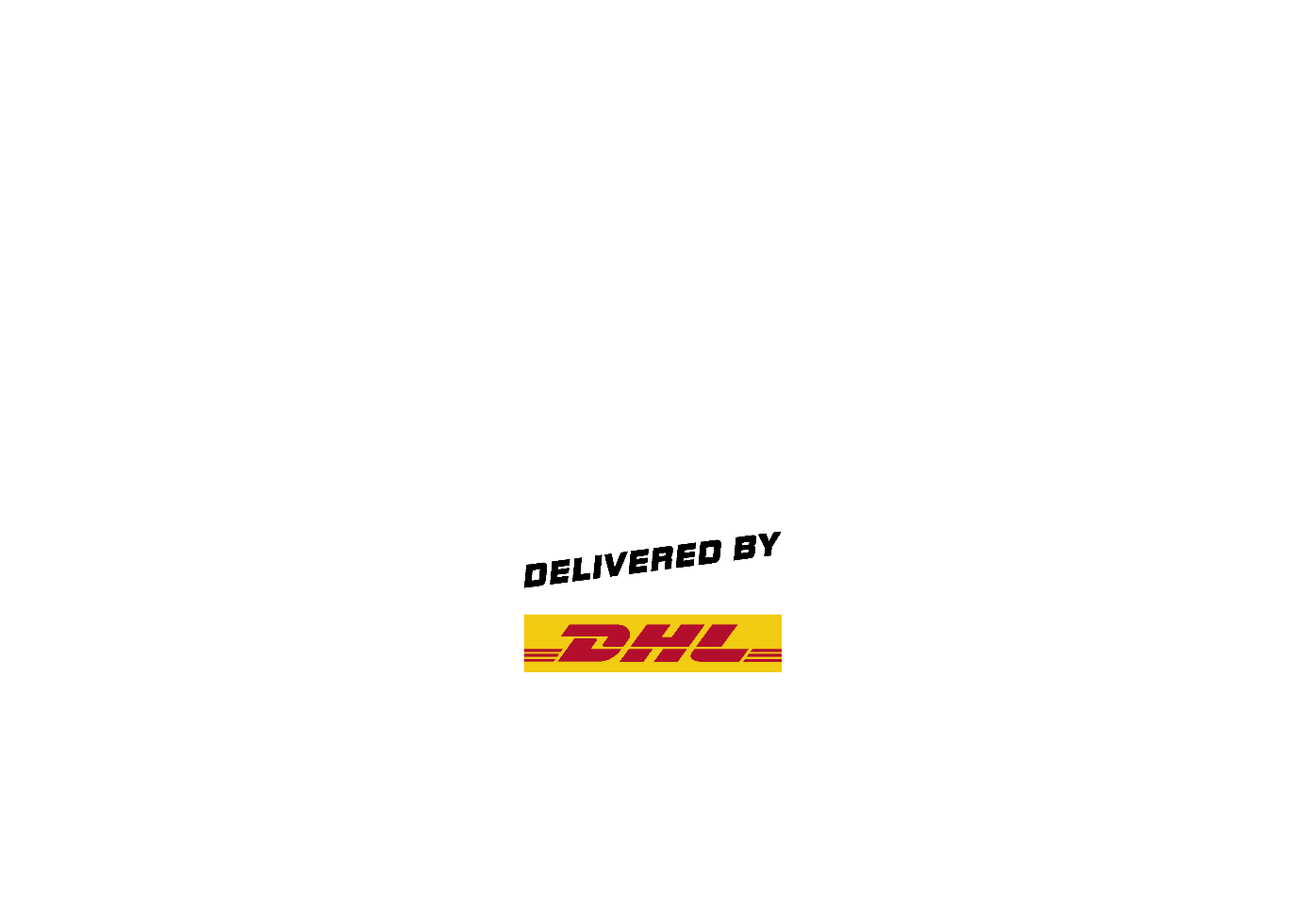 The Rolling Stones - Unzipped at Groninger Museum to go aheadA major international exhibition devoted to the world-famous rock band the Rolling Stones will go ahead at the Groninger Museum later this year. The museum is delighted to be able to give visitors this exciting show to look forward to. 
The Rolling Stones: Unzipped, delivered by DHL, will open on 14 November 2020 and run through 28 February 2021. Tickets will go on sale on the Groninger Museum’s website in October 2020.The museum is doing everything it can to provide visitors with an inspiring experience while putting safety first. Opening hours will be lengthened for winter to accommodate more visitors. Tickets will be available online only and will apply to specific time slots. Visitors will be required to follow fixed routes through the museum. Dates and times are subject to change, depending on developments relating to Covid-19. The Groninger Museum will continue to follow national guidelines issued by the National Institute for Public Health and the Environment and the Museums Association. 
Premiering in Groningen
After stints in London, the United States and Asia, the exhibition will tour Europe in revamped form, with Groningen as its first stop. The Rolling Stones - Unzipped features more than 400 original objects from the band’s private collection. Along with instruments and stage designs, there are rare audio fragments and video footage, personal diaries, iconic costumes, posters, album covers, and even reconstructions of the Stones’ studio and their modest flat in Edith Grove in London. Fans will be able to journey through the band's unique legacy throughout the exhibition, ending with a special finale experience that brings fans into an iconic stones moment, delivered in multi-dimensional Dolby Atmos Sound and facilitated by PMC (the Professional Monitor Company).

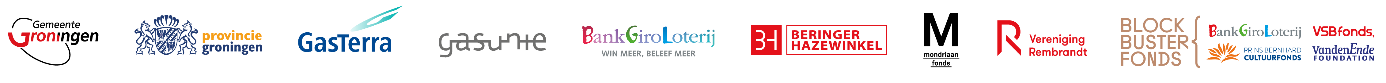 /////////Note to the editor For more information and images, please contact the Communication, PR and Marketing department: Willemien Bouwers    wbouwers@groningermuseum.nl		+31 (0)50 3666 510Karina Smrkovsky 	ksmrkovsky@groningermuseum.nl		+31 (0)50 3666 512